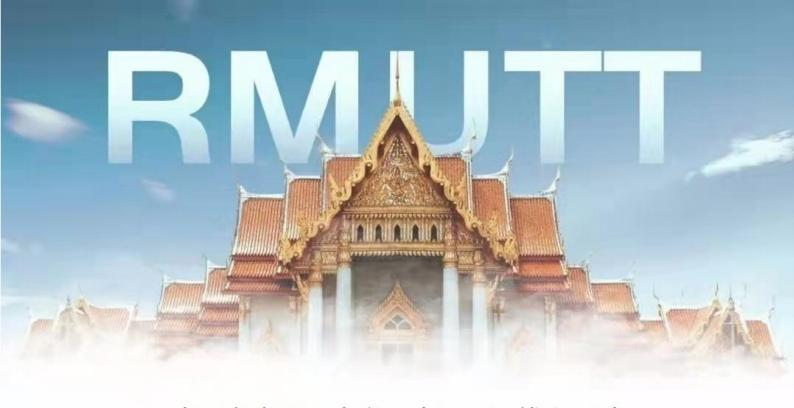 泰国皇家理工大学寒假交流项目招生简章  (8 天)一、  项目简介泰国皇家理工大学 (Rajamangala University of Technology Thanyaburi， RMUTT) 是泰国教育部直属的国立大学，是一所集高等教育和科学研究于一体的高 水平、综合性大学。1975 年泰国国王为提高全国科技教育水平，合并了多所百年 学府，成立了泰国皇家科技研究院 (RIT) ，2005 年更名为泰国皇家理工大学。 泰国皇家理工大学目前由十多个校区组成，校园遍布全国各地。 主校区 (RMUTT) 位于泰国曼谷巴吞他尼府坦亚布里区， 占地面积 1800 余亩，名 为坦亚武里皇家理工大学，距离曼谷素万那普国际机场及曼谷市中心均半小时车程。学校设有人文、艺术、教育、科技学院、信息、工商、工程、建筑、医学等12 个学院，拥有 117 个本科专业，60 多个硕士、博士专业，在校生 26000 余人。为推动中泰两国传统友谊，培养具有国际化视野的优秀人才，推动中泰两国 高校间的合作交流，学校开设短期交流项目，全日制高校在读本科和研究生均可申请。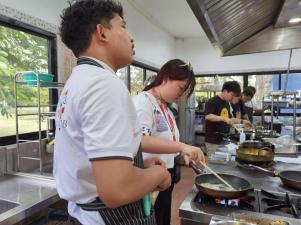 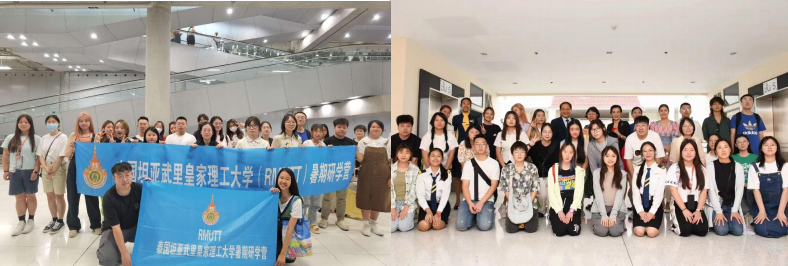 二、项目特点深入一带一路建设前沿，体验泰国传统文化，增强跨文化交际能力，提高自主生活能力和环境适应能力，增强就业竞争力。三、交流时间行程共 8 天， 2024 年1月21日—1 月 28 日四、 申请条件1. 全日制高校在读专科生、本科生、研究生。2. 有较强的独立生活能力、能较快适应新环境。3. 身心健康，遵纪守法。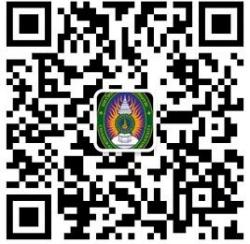 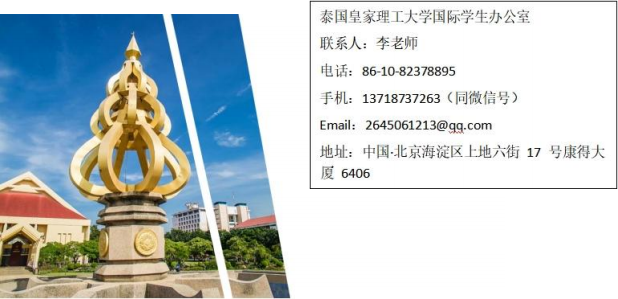 